Supplementary Information Table S1. Characteristics of gold particles.For further information, please refer to our earlier publication.[7]Optical property of Au-NPs was identified by the absorption spectra at the wavelength 500-550 nm.Data are expressed as means ± S.E.M.Table S2. Effects of Au-NPs and Au-MPs on bEnd.3 cell viability.    Table S2-1.     Table S2-2.Cell viability was evaluated using the MTT assay. Briefly, bEnd.3 cells were treated with series of concentrations of Au-NPs or Au-MPs for 24 h or 60 min. After incubation, MTT reagent was added to the cultures, and cells were incubated at 37°C for another 2 h. Finally, the medium was gently removed, and the formazan was dissolved in DMSO. Absorption was measured at 570 nm.Data are expressed as means ± S.D. (N = 5).Treatment with Au-NPs exerted no clear cytotoxicity on bEnd.3 cells.Table S3. Primer sets for qPCR Figure S1. 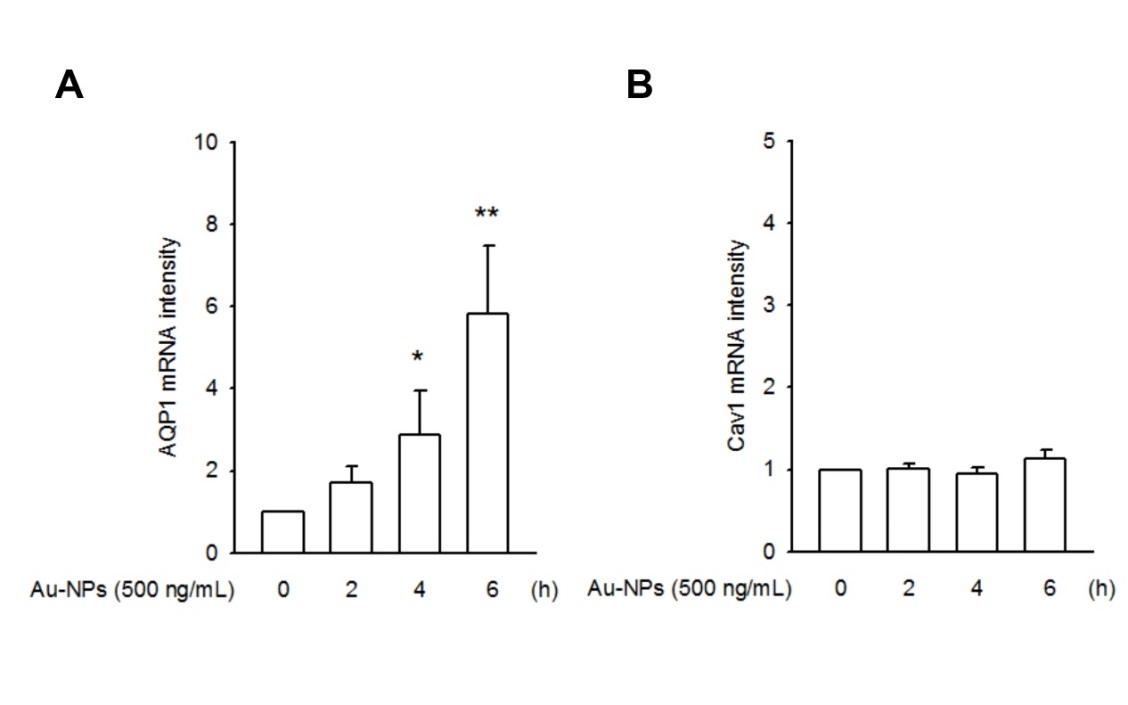 Figure S1. Changes in mRNA level of AQP1 and Cav1 in Au-NP-treated bEnd.3 cells.  We found that AQP1 was up-regulated in its mRNA level after 4-6 h Au-NP (500 ng/ml) treatment (A), whereas the expressing level of Cav1 was remained unaltered (B). (* p < 0.05, ** p < 0.01, indicates statistically significant difference from the control treatment; N = 5).Figure S2. 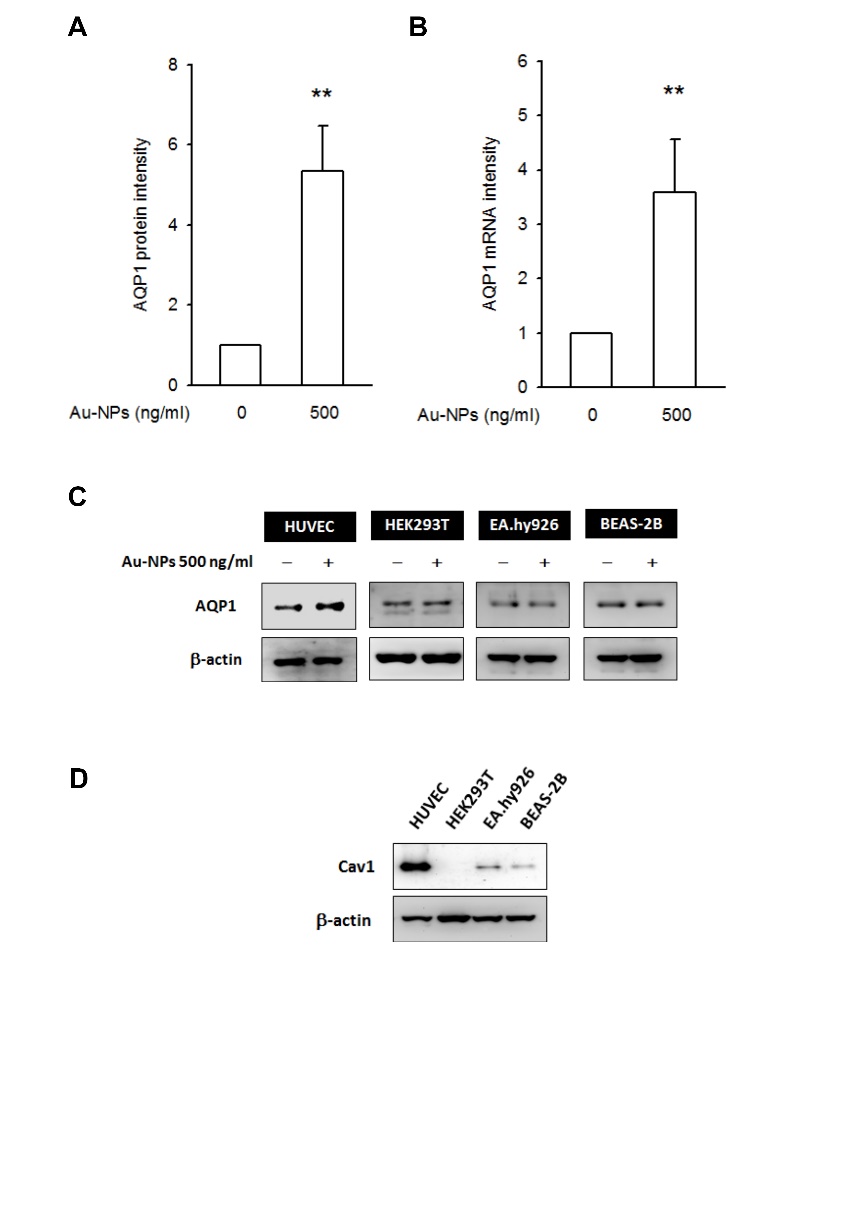 Figure S2. Au-NPs did not induce AQP1 expression in cells with hypo-expression level of Cav1. (A/B) Au-NP-induced AQP1 expression was presented in human umbilical vein endothelial cells (HUVEC), either in transcriptional level (N = 10) or in translational level (N = 5). (** p < 0.01, indicates statistically significant difference from the control group). (C/D) As compared to those cells with a hypo-expressing Cav1 (such as HEK293T, EA.hy926, and BEAS-2B), the HUVECs were abundant in its Cav1 protein level and responded to Au-NP treatment. No Au-NP-induced AQP1 expression were found in HEK293T (human embryonic kidney cell), EA.hy926 (a permanent hybrid cell line established by fusing HUVEC with A549), and BEAS-2B (an immortalized, normal human bronchial epithelial cell line).Figure S3. 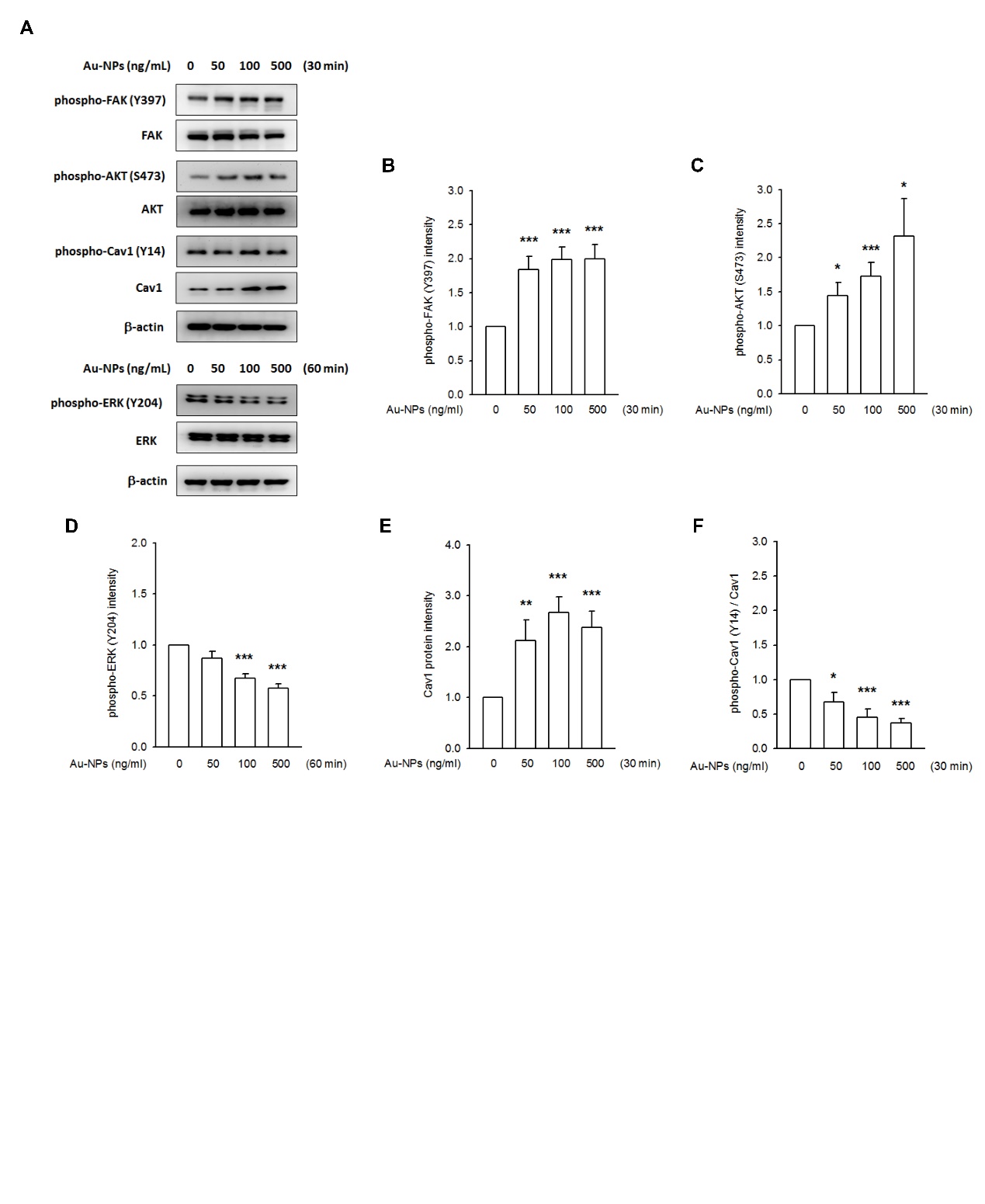 Figure S3. Au-NP treatment rapidly changed the phosphorylating status of FAK, AKT and ERK in concentration-dependent manner. bEnd.3 cells were incubated with Au-NPs (50, 100, 500 ng/mL) for 30 or 60 min. (A) Representative images showed an augmentation of FAK and AKT phosphorylation; an accumulation of Cav1 protein, but a reduced Cav1 phosphorylation level, after 30 min Au-NP treatment. A reduction of ERK activity was found after 60 min Au-NP treatment. Quantified data was gained by densitometry analysis, followed by a normalized process to their total form. (B) phospho-FAK, (C) phospho-AKT, (D) phospho-ERK, (E) Cav1 and (F) phospho-Cav1. (* p < 0.05, ** p < 0.01, and *** p < 0.001 indicates statistically significant difference from the control group; N > 7). Figure S4. 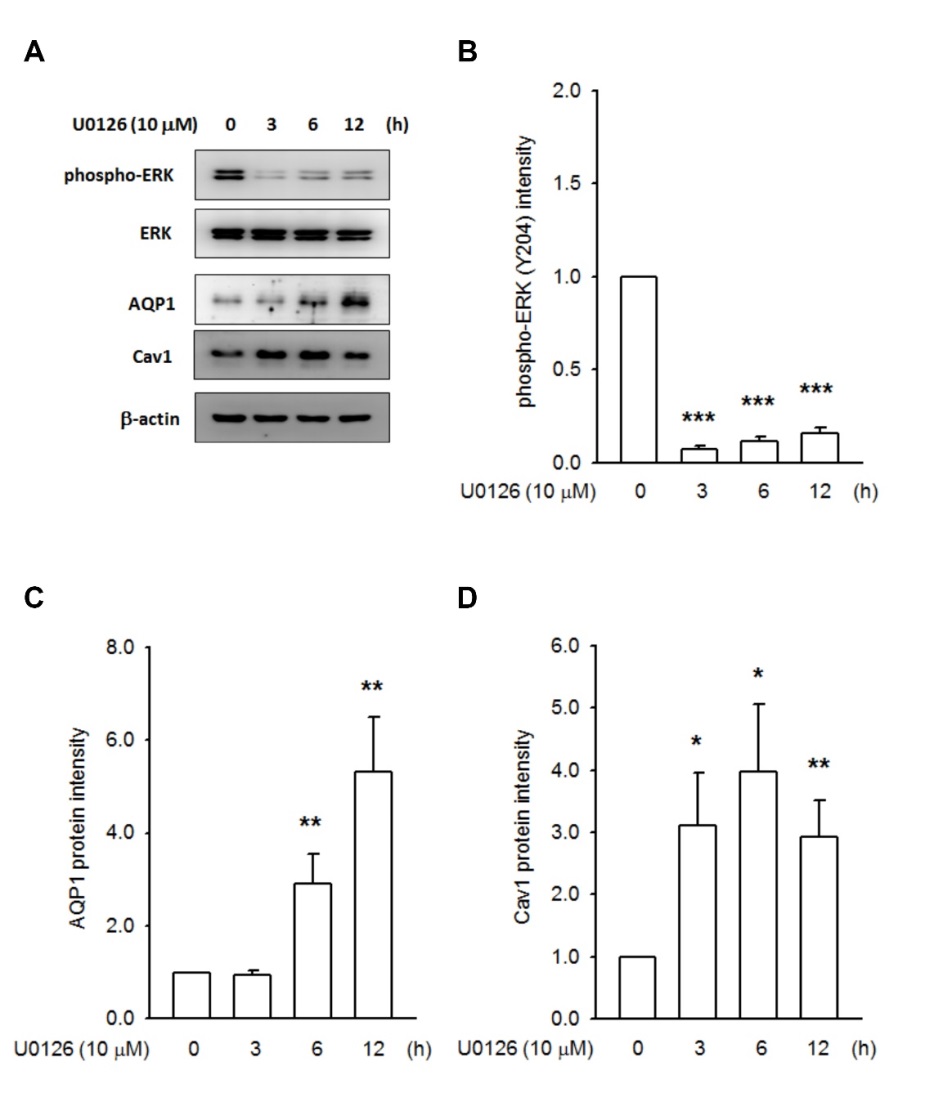 Figure S4. The ERKs functioned as the negative controller on Cav1 and AQP1 expression in bEnd.3 cells. bEnd.3 cells were incubated with ERK inhibitor, U0126 (10 M) for 0, 3, 6 and 12 h. (A) Representative images showed the repression on ERK activity. A remarkable accumulation of Cav1 protein was observed after 3 h incubation, and sustained at least 12 h. In parallel, the AQP1 was increased after 6 h incubation. Quantified data was gained by densitometry analysis, followed by a normalized process to their total form or -actin. (B) phospho-ERK, (C) AQP1, and (D) Cav1. (* p < 0.05, ** p < 0.01, and *** p < 0.001 indicates statistically significant difference from the control group; N = 4).Figure S5. 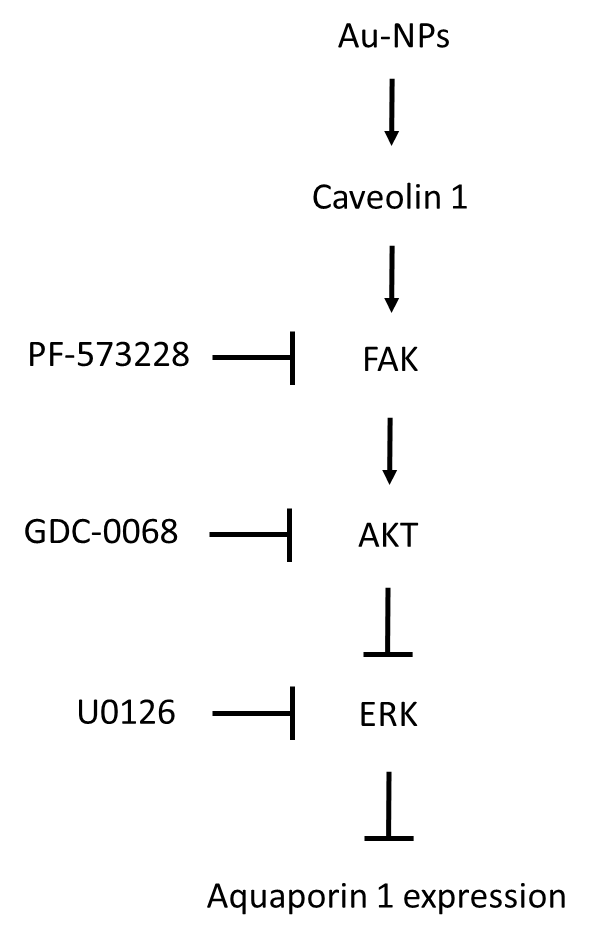 Figure S5. Proposed signaling pathway responsible for Au-NP-mediated AQP1 expression in bEnd.3 endothelial cells Au-NP exposure rapidly increased the Cav1 protein level, boosted the phosphorylation levels of FAK and AKT (after 15-30 min treatment), and reduced phospho-ERK level (after 60 min treatment). Neither these signaling molecules nor AQP1 expression responded to Au-NPs while Cav1 was silenced. The inhibition of AKT (GDC-0068) or FAK (PF-573228) has no obvious influence on Au-NP-mediated Cav1 accumulation, but rescued Au-NP-mediated ERK de-phosphorylation and prevented AQP1 induction. PF-573228 decreased the phospho-AKT level induced by Au-NPs, whereas GDC-0068 failed to prevent Au-NP-induced FAK phosphorylation, suggested FAK may be an upstream effector of AKT. Inhibition of ERK activity (U0126) remarkably enhanced AQP1 expression in bEnd.3 cells. These data demonstrate that Au-NP-mediated AQP1 induction is Cav1 dependent, but requires the repression on ERK activity. Characterization of gold particlesCharacterization of gold particlesAu-NPsAu-MPsTEM image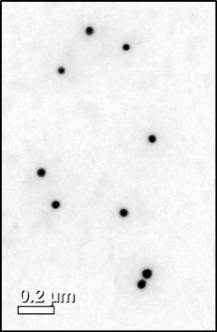 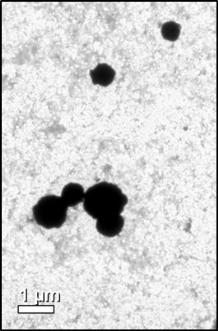 Mean primary particle size (nm) (TEM)40 ± 1637 ± 9Hydrodynamic diameter (nm)151 ± 18480 ± 180Zeta potential (mV)−10.7 ± 1.5−22.2 ± 6.5Au-NPs (ng/mL)Cell viability (%)Cell viability (%)Cell viability (%)Cell viability (%)Au-NPs (ng/mL)60 min treatment60 min treatment24 h treatment24 h treatmentAu-NPs (ng/mL)bEnd.3 bEnd.3 Cav1-KDbEnd.3bEnd.3 Cav1-KD0100.00 ± 0.00100.00 ± 0.00100.00 ± 0.00100.00 ± 0.0010102.06 ± 2.96100.84 ± 0.69101.05 ± 2.6099.51 ± 1.8850102.03 ± 2.83100.83 ± 1.69101.02 ± 3.5697.85 ± 1.78100100.84 ± 1.56101.96 ± 0.4099.89 ± 4.1398.01 ± 1.28500100.93 ± 3.77100.25 ± 0.5397.20 ± 13.6097.96 ± 0.75Cell viability (%)Au-MPs (ng/mL)bEnd.3 0100.00±0.0010102.47±2.9650100.56±5.00100102.39±5.14500100.87±6.17GeneSense primerAntisense primermAQP1CTGCTGGCGATTGACTACACTG GGTTTGAGAAGTTGCGGGTGAGmCav1GACCCCAAGCATCTCAACGAGCCATTGGGATGCCGAAGAmActinTGTCCACCTTCCAGCAGATGTAGCTCAGTAACAGTCCGCCTAG